3GPP TSG RAN WG1 #104-e		R1-210xxxxe-Meeting, January 25th – February 5th, 2021Agenda item:	7.1Source: 	Moderator (Qualcomm Incorporated)Title: 	[104-e-NR-7.1CRs-12]Document for:	Discussion and DecisionBackgroundIn R1-2101431, the following 4 potential ambiguities have been noted with respect to following topics in NR Rel-15:Interpretation of the Frequency-domain Occupation for ZP-CSIRSNZP CSI-RS resource association to a CSI-ResourceConfigRate match NZP CSI-RS resources of the active BWP onlySemi-persistent NZP CSI-RS resources are rate matched only if activeFrequency-domain Occupation for ZP-CSIRSIn NR Rel-15 specification, the CSI-FrequencyOccupation IE of 38.331 is used for both NZP and ZP-CSI frequency domain configuration. In 38.331, in the description of the “startingRB” field, it is described that the reference point is CRB#0. 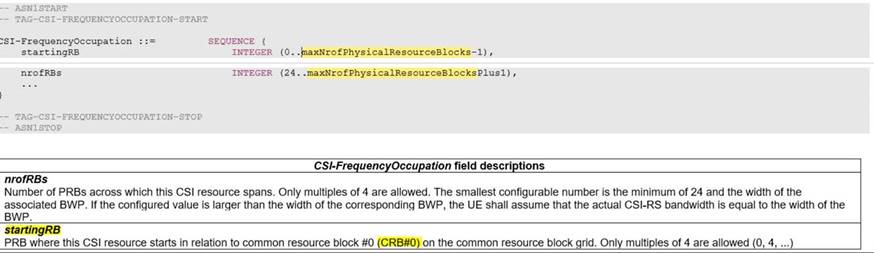 The maximum value of “maxNPRBs” is 275. It is generally known that CRB0 can be farther away from the BWP of the UE than 275 PRBs, and this is why,  with regards to the NZP CSI-RS, the following text appears in 38.214 was agreed to clarify the scenarios for which the . Discussion We observe that the above text is within a section called “NZP CSI-RS”, whereas a corresponding text does not appear for ZP-CSIRS. Therefore, one may get confused on how to interpret the CSI-FrequencyOccupation field when it is used for a ZP-CSIRS resource. Question 2.1: Do you agree that the CSI-FrequencyOccupation IE of TS 38.331 should be interpreted the same way for both NZP-CSI-RS and ZP-CSI-RS resources?Question 2.2: Do you have a preference to Option 1: agree on a CR after the first phase of discussion?Option 2: make a conclusion in the Chairman Notes?Option  3: No CR or conclusion is needed because it is already clear in the specification NZP CSI-RS resource association to a CSI-ResourceConfigAn NZP CSI-RS Resource IE does not contain the BWP ID nor a “resourceType”, but rather it is included in the CSI-ResourceConfig. This was done to enable sharing of basic configuration parameters across BWPs (e.g. have one underlying NZP CSI-RS resource config, which is connected to multiple CSI-ResourceConfigs, each one associated to a different BWP). DiscussionIf there is a NZP CSI-RS resource configured that is not associated with any CSI-ResourceConfig, how can the UE know the BWP ID for which this NZP CSI-RS resource is applicable, and how can it know whether it is aperiodic semi-persistent or periodic?Question 3.1: Do you agree that a UE should expect that each NZP CSI-RS resource would belong in at least one CSI-ResourceConfig? If not, how can a UE identify the BWP ID of the NZP CSI-RS resource or its time-domain behavior (P/SP/AP)?Question 3.2: Do you have a preference to Option 1: agree on a CR after the first phase of discussion?Option 2: make a conclusion in the Chairman Notes?Option 3: No CR or conclusion is needed because it is already clear in the specification Rate match NZP CSI-RS resources of the active BWP onlyRate matching of NZP CSI-RS resources is written in 38.211 Section 7.3.1.5, as shown below. DiscussionShould a UE should rate match NZP CSI-RS resources associated with a CSI-ResourceConfig of the active BWP only, or should the UE rate match all the NZP CSI-RS resources independent of whether they are associated with the active BWP? We believe the intention is the UE to rate match CSI-RS resources of the active BWP only.Question 4.1: Should the UE rate match the NZP CSI-RS resources of the active BWP only, or independent of whether they are associated with an active BWP or not?Question 4.2: Do you have a preference to Option 1: agree on a CR after the first phase of discussion?Option 2: make a conclusion in the Chairman Notes?Option 3: No CR or conclusion is needed because it is already clear in the specification Semi-persistent NZP CSI-RS resources are rate matched only if activeShould a UE should rate match Semi-persistent NZP CSI-RS resources that are activated or should it rate match resources that are configured but not active? We believe that the UE is expected to rate match only active Semi-persistent resources. DiscussionQuestion 5.1: Should a UE rate match the Semi-persistent (SP) NZP CSI-RS resources which are activated or should it rate match all the SP NZP-CSIRS resources independent of whether they are activated or not?Question 5.2: Do you have a preference to Option 1: agree on a CR after the first phase of discussion?Option 2: make a conclusion in the Chairman Notes?Option 3: No CR or conclusion is needed because it is already clear in the specification SummaryTo be completed after discussion phase5.2.2.3	Reference signal (CSI-RS) 5.2.2.3.1	NZP CSI-RS…The bandwidth and initial common resource block (CRB) index of a CSI-RS resource within a BWP, as defined in Clause 7.4.1.5 of [4, TS 38.211], are determined based on the higher layer parameters nrofRBs and startingRB, respectively, within the CSI-FrequencyOccupation IE configured by the higher layer parameter freqBand within the CSI-RS-ResourceMapping IE. Both nrofRBs and startingRB are configured as integer multiples of 4 RBs, and the reference point for startingRB is CRB 0 on the common resource block grid. If  the UE shall assume that the initial CRB index of the CSI-RS resource is , otherwise . If , the UE shall assume that the bandwidth of the CSI-RS resource is , otherwise . In all cases, the UE shall expect that .Company nameAnswer (Yes/no)If the answer is no, please provide reference / justificationQualcommYesIntelYesZTEYesAppleYesCATTYesvivoYesSamsungYesEricssonYesCompany nameAnswerCommentsQualcommOption 1 or 2Preference with Option 1IntelOption 2 or 3ZTEOption 2 or 3AppleOption 1 or 2CATTOption 1 or 2We should also do the same thing to CSI-IM.vivoOption 1 or 2SamsungOption 2 or 3Option 3 is preferred.  EricssonOption 1 or 2CSI-ResourceConfig information element-- ASN1START-- TAG-CSI-RESOURCECONFIG-STARTCSI-ResourceConfig ::=      SEQUENCE {csi-ResourceConfigId        CSI-ResourceConfigId,csi-RS-ResourceSetList      CHOICE {        nzp-CSI-RS-SSB              SEQUENCE {            nzp-CSI-RS-ResourceSetList  SEQUENCE (SIZE (1..maxNrofNZP-CSI-RS-ResourceSetsPerConfig)) OF NZP-CSI-RS-ResourceSetId                                                                                                                 OPTIONAL, -- Need R            csi-SSB-ResourceSetList     SEQUENCE (SIZE (1..maxNrofCSI-SSB-ResourceSetsPerConfig)) OF CSI-SSB-ResourceSetId                                                                                                                 OPTIONAL  -- Need R        },        csi-IM-ResourceSetList      SEQUENCE (SIZE (1..maxNrofCSI-IM-ResourceSetsPerConfig)) OF CSI-IM-ResourceSetId},bwp-Id                      BWP-Id,resourceType                ENUMERATED { aperiodic, semiPersistent, periodic },…}-- TAG-CSI-RESOURCECONFIG-STOP-- ASN1STOPCompany nameAnswer (Yes/no)If the answer is no, please provide reference / justificationQualcommYesIntelYesZTEYesAppleYesCATTYesvivoYesSamsungYesEricssonYesCompany nameAnswerCommentsQualcommOption 1 or 2Preference with Option 1IntelOption 3Reasonable gNB implementation would ensure the corresponding configuration. There is no point for gNB to have configuration for the UE that creates such ambiguities. We don’t need to discuss / preclude all possible configurations that don’t make sense.ZTEOption 3The same view as Intel. If gNB configures a resource not belonging to any CSI-ResourceConfig, it will be an error case. We don’t need to capture/conclude all error cases. AppleOption 1 or 2CATTOption 3We share the view with Intel and ZTE.vivoOption 1 or 2SamsungOption 3We share the same view with Intel, ZTE and CATT. EricssonOption 3Agree with comments from Intel, ZTE, CATT, and Samsung.The UE shall, for each of the antenna ports used for transmission of the physical channel, assume the block of complex-valued symbols  conform to the downlink power allocation specified in [6, TS 38.214] and are mapped in sequence starting with  to resource elements  in the virtual resource blocks assigned for transmission which meet all of the following criteria: -	they are in the virtual resource blocks assigned for transmission; -	the corresponding physical resource blocks are declared as available for PDSCH according to clause 5.1.4 of [6, TS 38.214];-	the corresponding resource elements in the corresponding physical resource blocks are-	not used for transmission of the associated DM-RS or DM-RS intended for other co-scheduled Ues as described in clause 7.4.1.1.2;-	not used for non-zero-power CSI-RS according to clause 7.4.1.5 if the corresponding physical resource blocks are for PDSCH scheduled by PDCCH with CRC scrambled by C-RNTI, MCS-C-RNTI, CS-RNTI, or PDSCH with SPS, except if the non-zero-power CSI-RS is a CSI-RS configured by the higher-layer parameter CSI-RS-Resource-Mobility in the MeasObjectNR IE or except if the non-zero-power CSI-RS is an aperiodic non-zero-power CSI-RS resource;Company nameAnswer CommentsQualcommOnly active BWPIntelOnly active BWPZTEOnly active BWPAppleOnly active BWPCATTOnly active BWPvivoOnly active BWPSamsungOnly active BWPEricssonOnly active BWPCompany nameAnswerCommentsQualcommOption 1 or 2Preference with Option 1IntelOption 2 or 3ZTEOption 2 or 3AppleOption 1 or 2CATTOption 2 or 3vivoOption 1 or 2SamsungOption 3EricssonOption 2 or 3Company nameAnswer CommentsQualcommOnly the activated SP NZP CSI-RS resourceIntelOnly the activated SP NZP CSI-RSZTEOnly the activated SP NZP CSI-RS resourceAppleOnly the activated SP NZP-CSI-RS-ResourceCATTOnly the activated SP NZP CSI-RS resourcevivoOnly the activated SP NZP CSI-RS resourceEricssonOnly the activated SP NZP CSI-RS resourcesCompany nameAnswerCommentsQualcommOption 1 or 2Preference with Option 1IntelOption 2 or 3ZTEOption 2 or 3AppleOption 1 or 2CATTOption 2 or 3vivoOption 1 or 2EricssonOption 2 or 3